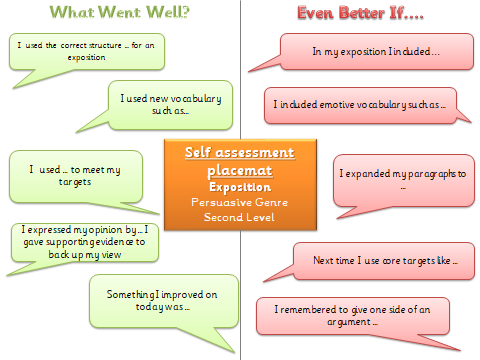 Pupil’s  Persuasive Genre Targets Exposition – To persuade by arguing one side of an issueSecond Level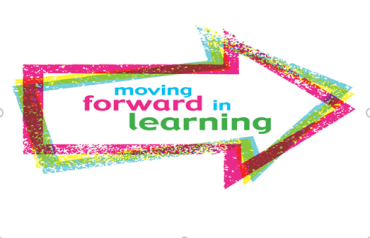       I can... understand the purpose and audience write an opening paragraph that refers to main message giving one point of view  write 3/4 paragraphs which present your points of view.  Each point should be supported  by evidence, facts or statisticsuse emotive and powerful vocabulary to influence the reader.  Use complex connectives/conjunctions eg. although,  furthermore, in fact etc.write a final paragraph which summarises the main points and links the opening to endWhat went well…(Use the Success Criteria to help with comments)Even better if…(Use the Success Criteria to help with comments)